济宁市公路事业发展中心
2023年政府信息公开工作年度报告本报告由济宁市公路事业发展中心按照《中华人民共和国政府信息公开条例》（以下简称《条例》）和《中华人民共和国政府信息公开工作年度报告格式》（国办公开办函〔2021〕30号）要求编制。本报告内容包括总体情况、主动公开政府信息情况、收到和处理政府信息公开申请情况、政府信息公开行政复议和行政诉讼情况、存在的主要问题及改进情况、其他需要报告的事项等六部分内容。本报告所列数据的统计期限自2023年1月1日起至2023年12月31日止。本报告电子版可在“中国·济宁”政府门户网站（www.jining.gov.cn）查阅或下载。如对本报告有疑问，请与济宁市公路事业发展中心联系（地址：济宁市任城区吴泰闸路23号1103房间，联系电话：0537-2936994）。总体情况2023年以来，我中心深入学习贯彻党的二十大精神，深刻领悟“两个确立”的决定性意义，增强“四个意识”、坚定“四个自信”、高度做到“两个维护”，全面贯彻党的方针政策，将信息公开工作始终作为推进全市公路领域高质量发展的重要抓手，建立健全信息公开机制，全面提升公路工作水平，实现信息公开与我中心发展深度融合。主动公开主动发布我中心工作动态、主任办公会议、重点工作计划、部门公文、财政财务等多方面工作信息，积极回应群众关切，解读热点信息，保障公众知情权和监督权。按照“公开是常态，不公开是例外”的要求，除涉及国家秘密和个人隐私的事项外，2023年度主动公开政府信息257条。其中，政务动态信息47条，财务信息（三公经费）6条，12345政务服务热线98条，网络问政35条，通过新媒体微信“济宁公路”公众号公开政务信息71条。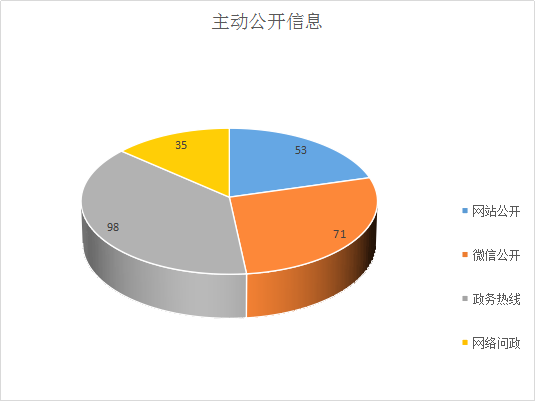 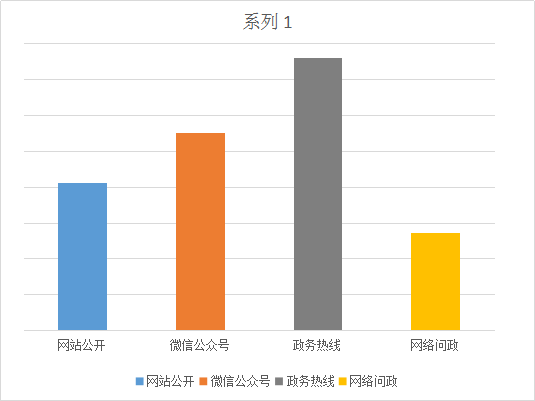 （二）依申请公开根据《条例》有关规定，督导中心所属各单位不断规范依申请公开办理工作流程，准确把握信息公开申请办理时限。2023年，受理依申请公开0件，收到以政府信息公开为由提起行政复议、行政诉讼的0件。政府信息管理修订《济宁市公路事业发展中心信息公开工作指南》，调整完善《济宁市公路事业发展中心主动公开基本目录》，明确主动公开内容、主体和时限。严格网站和新媒体内容发布审核机制，严把政治关、法律关、保密关。2023年无违反规定和失泄密情况。（四）政府信息公开平台建设情况定期开展中心政务网站系统后台密码更新，全面提高安全防护水平。加强新媒体与网站协同联动、融合发展。2023年我中心政务网站和政务新媒体运行安全平稳。（五）监督保障情况强化组织领导，及时调整政务公开领导小组；制定《2023年度济宁市公路事业发展中心政务公开工作业务培训计划》，共举办培训班2期，组织公路系统负责政务公开工作人员共63人开展了专题培训，持续提升政务公开工作能力和水平。二、主动公开政府信息情况三、收到和处理政府信息公开申请情况四、政府信息公开行政复议、行政诉讼情况五、存在的主要问题及改进情况存在着公开范围不够广泛、公开形式不够灵活、公开内容不够丰富、解读回应方式较少等问题。下一步，我中心将认真贯彻落实中央和省市的部署要求，坚持以公开为常态、以不公开为例外，继续推进政府信息公开，着力开展以下工作：提高图文解读、数字化解读、新闻媒体解读的比例，综合运用微信公众号“济宁公路”、12345市长热线、网络问政平台等渠道，及时了解群众诉求、回应群众关切。其他需要报告的事项（一）2023年济宁市公路事业发展中心无收取信息处理费的情况;（二） 2023年公路公开工作按照省、市政务公开工作要求，紧紧围绕公路中心工作及群众关注关切，着力提升政务公开质量，加强政策解读和政务舆情回应，深化公路重点领域信息公开，完善政务公开制度规范，优化中心网站和公众号信息公开栏目设置，及时发布中心最新动态，全面反映我市公路领域的重点工作和工作亮点。（三）人大代表建议和政协提案办理结果公开情况。2023年，市公路事业发展中心收到市人大代表建议1件，已完成办理并在市政府门户网站公开，办理信息规范命名为建议提案编号和建议内容，方便公众查阅。未收到省级、市级政协提案和省级人大代表建议。（四）通过“济宁公路”微信公众号及时公开部门会议、专题会议8次，发布重大建设项目批复、设计、施工、竣工验收等政务信息18条。保障群众对政务工作的知情权、监督权。济宁市公路事业发展中心2024年1月17日第二十条第（一）项第二十条第（一）项第二十条第（一）项第二十条第（一）项信息内容本年制发件数本年废止件数现行有效件数规章000行政规范性文件000第二十条第（五）项第二十条第（五）项第二十条第（五）项第二十条第（五）项信息内容本年处理决定数量本年处理决定数量本年处理决定数量行政许可000第二十条第（六）项第二十条第（六）项第二十条第（六）项第二十条第（六）项信息内容本年处理决定数量本年处理决定数量本年处理决定数量行政处罚000行政强制000第二十条第（八）项第二十条第（八）项第二十条第（八）项第二十条第（八）项信息内容本年收费金额（单位：万元）本年收费金额（单位：万元）本年收费金额（单位：万元）行政事业性收费000（本列数据的勾稽关系为：第一项加第二项之和，等于第三项加第四项之和）（本列数据的勾稽关系为：第一项加第二项之和，等于第三项加第四项之和）（本列数据的勾稽关系为：第一项加第二项之和，等于第三项加第四项之和）申请人情况申请人情况申请人情况申请人情况申请人情况申请人情况申请人情况（本列数据的勾稽关系为：第一项加第二项之和，等于第三项加第四项之和）（本列数据的勾稽关系为：第一项加第二项之和，等于第三项加第四项之和）（本列数据的勾稽关系为：第一项加第二项之和，等于第三项加第四项之和）自然人法人或其他组织法人或其他组织法人或其他组织法人或其他组织法人或其他组织总计（本列数据的勾稽关系为：第一项加第二项之和，等于第三项加第四项之和）（本列数据的勾稽关系为：第一项加第二项之和，等于第三项加第四项之和）（本列数据的勾稽关系为：第一项加第二项之和，等于第三项加第四项之和）自然人商业企业科研机构社会公益组织法律服务机构其他总计一、本年新收政府信息公开申请数量一、本年新收政府信息公开申请数量一、本年新收政府信息公开申请数量0000000二、上年结转政府信息公开申请数量二、上年结转政府信息公开申请数量二、上年结转政府信息公开申请数量0000000三、本年度办理结果（一）予以公开（一）予以公开0000000三、本年度办理结果（二）部分公开（区分处理的，只计这一情形，不计其他情形）（二）部分公开（区分处理的，只计这一情形，不计其他情形）0000000三、本年度办理结果（三）不予公开1.属于国家秘密0000000三、本年度办理结果（三）不予公开2.其他法律行政法规禁止公开0000000三、本年度办理结果（三）不予公开3.危及“三安全一稳定”0000000三、本年度办理结果（三）不予公开4.保护第三方合法权益0000000三、本年度办理结果（三）不予公开5.属于三类内部事务信息0000000三、本年度办理结果（三）不予公开6.属于四类过程性信息0000000三、本年度办理结果（三）不予公开7.属于行政执法案卷0000000三、本年度办理结果（三）不予公开8.属于行政查询事项0000000三、本年度办理结果（四）无法提供1.本机关不掌握相关政府信息0000000三、本年度办理结果（四）无法提供2.没有现成信息需要另行制作0000000三、本年度办理结果（四）无法提供3.补正后申请内容仍不明确0000000（五）不予处理1.信访举报投诉类申请0000000（五）不予处理2.重复申请0000000（五）不予处理3.要求提供公开出版物0000000（五）不予处理4.无正当理由大量反复申请0000000（五）不予处理5.要求行政机关确认或重新出具已获取信息0000000（六）其他处理1.申请人无正当理由逾期不补正、行政机关不再处理其政府信息公开申请0000000（六）其他处理2.申请人逾期未按收费通知要求缴纳费用、行政机关不再处理其政府信息公开申请0000000（六）其他处理3.其他0000000（七）总计（七）总计0000000四、结转下年度继续办理四、结转下年度继续办理四、结转下年度继续办理0000000行政复议行政复议行政复议行政复议行政复议行政诉讼行政诉讼行政诉讼行政诉讼行政诉讼行政诉讼行政诉讼行政诉讼行政诉讼行政诉讼结果维持结果纠正其他
结果尚未
审结总计未经复议直接起诉未经复议直接起诉未经复议直接起诉未经复议直接起诉未经复议直接起诉复议后起诉复议后起诉复议后起诉复议后起诉复议后起诉结果维持结果纠正其他
结果尚未
审结总计结果
维持结果
纠正其他
结果尚未
审结总计结果
维持结果
纠正其他
结果尚未
审结总计000000000000000